The American civil warUnit ProjectIntroduction:The American Civil War makes an excellent case study of the results of the Industrial Revolution.  You will engage in a case study of the American Civil War focusing on the causes and consequences of the war.As you begin your research here are a few websites that will help:Causes: http://teachinghistory.org/history-content/beyond-the-textbook/23912Timeline: http://www.pbs.org/kenburns/civil-war/war/timeline/Causes and Canada: http://www.thecanadianencyclopedia.ca/en/article/american-civil-war/You will follow the instructions found on the template.  Make sure your poster is properly formatted and includes pictures.American Civil War Project Rubric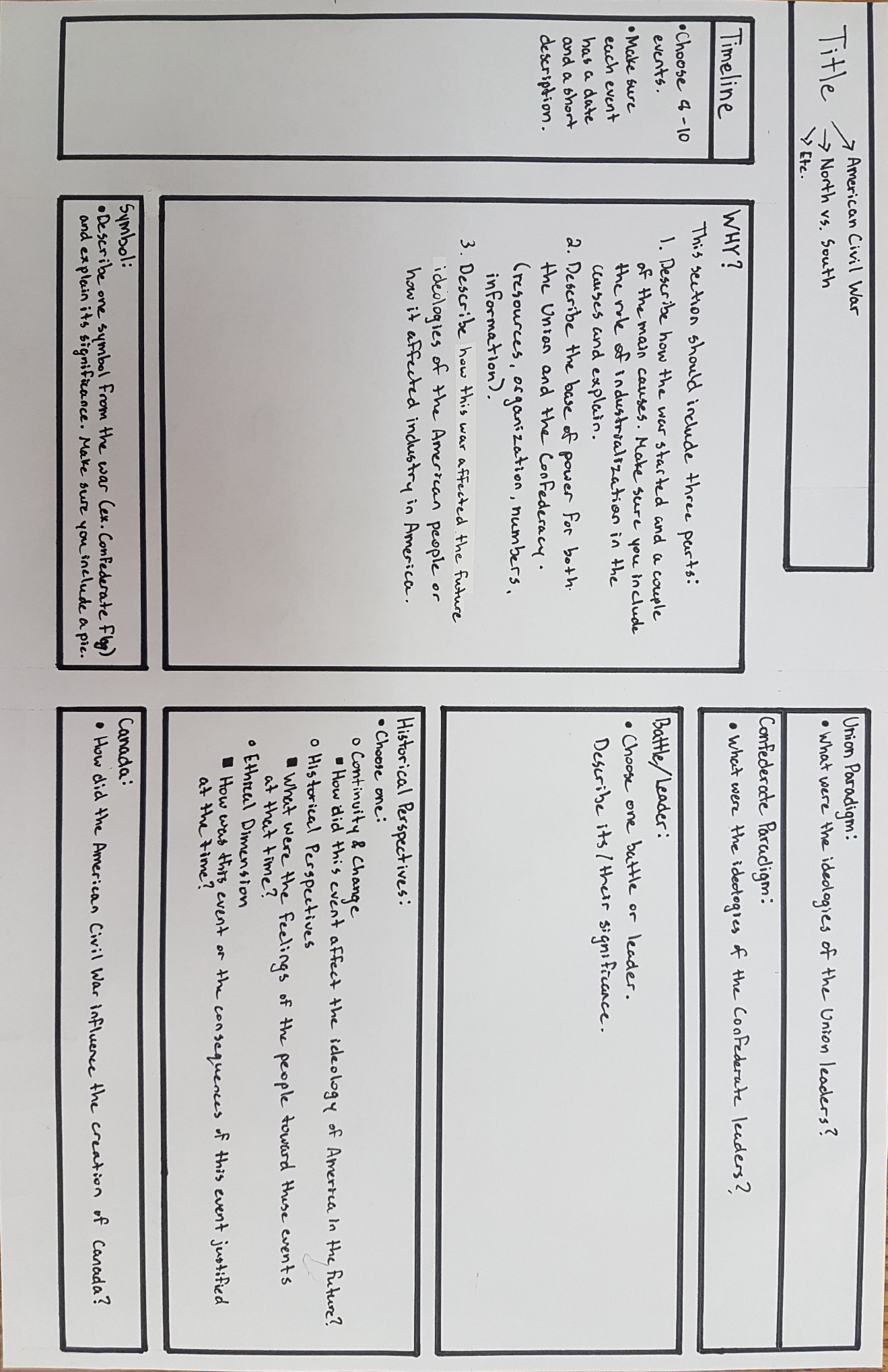 9-107-85-6-5Neatness/OrganizationThe project is neat, organized, and creative.  There is a considerable amount of information included in the project, but it doesn’t appear cluttered.The project is neat, organized, and creative.The project is neat, organized, or creative.The project fails to be neat, organized, or creative.Required ElementsAll of the required elements are included and there is evidence of extra work.All of the required elements are included.Most of the required elements are included.Some of the required elements are included.ConnectionsThere is an emphasis on connections to the Industrial Revolution and unit concepts: ideology, worldview, and social contract.Connections to the Industrial Revolution and the unit concepts are easily found.Connections to the Industrial Revolution and the unit concepts can be found.Connections to the Industrial Revolution and the unit concepts are difficult to find.